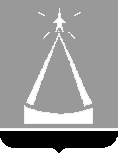 ГЛАВА  ГОРОДСКОГО  ОКРУГА  ЛЫТКАРИНО  МОСКОВСКОЙ  ОБЛАСТИПОСТАНОВЛЕНИЕ 08.07.2022 №  427-пг.о. ЛыткариноО внесении изменений в Устав муниципального автономного учреждения «Ледовый спортивный комплекс Лыткарино»На основании Федерального закона от 06.10.2003 № 131-ФЗ «Об общих принципах организации местного самоуправления в Российской Федерации», Гражданского кодекса Российской Федерации, Федерального закона от 03.11.2006 № 174-ФЗ «Об автономных учреждениях», Федерального закона от 04.12.2007 № 329-ФЗ «О физической культуре и спорте в Российской Федерации»,  руководствуясь Порядком принятия решения о создании, реорганизации, изменении типа и ликвидации муниципальных бюджетных и казенных учреждений муниципального образования «Город Лыткарино Московской области», а также утверждения уставов муниципальных бюджетных и казенных учреждений и внесения в них изменений, утвержденным постановлением   Главы   города   Лыткарино   от 01.12.2010 № 468-п,  постановляю:1. Внести изменения в Устав муниципального автономного учреждения «Ледовый спортивный комплекс Лыткарино» (прилагаются).2. Директору муниципального автономного учреждения «Ледовый спортивный комплекс Лыткарино» А.А. Ратникову в установленном порядке обеспечить государственную регистрацию изменений в Устав муниципального автономного учреждения «Ледовый спортивный комплекс Лыткарино.3. Контроль за исполнением настоящего постановления возложить на заместителя главы Администрации городского округа Лыткарино Е.В. Забойкина.										         К.А. Кравцов                                                                                             Утверждены                                                                                    постановлением главы                                                                               городского округа Лыткарино                                                                                   от 08.07.2022 № 427-пИзменения в Устав муниципального автономного учреждения«Ледовый спортивный комплекс»	1. Пункт 1.1 дополнить абзацами следующего содержания:«На основании постановления главы городского округа Лыткарино от 14.04.2022 № 218-п «О реорганизации муниципальных учреждений городского округа Лыткарино» Учреждение реорганизовано  путем присоединения к нему муниципального бюджетного учреждения «Спортивная школа Лыткарино» и  муниципального бюджетного учреждения «Спортивная школа «Ориент» Лыткарино».Учреждение является правопреемником по правам и обязанностям присоединенных к нему муниципального бюджетного учреждения «Спортивная школа Лыткарино» и муниципального бюджетного учреждения «Спортивная школа «Ориент» Лыткарино».».